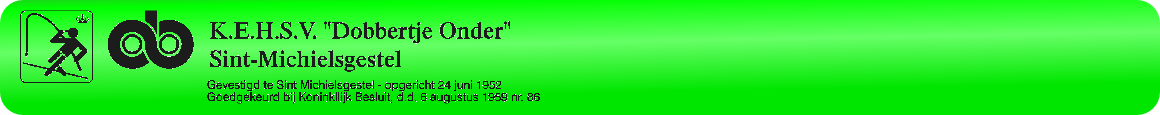 UITSLAG 2e  WEDSTRIJD ZOMERAVONDCOMPETITIE ISM EBHV BERLICUM SENIORENDatum  : donderdag 8-6-2023Vak ANaamGewicht1Koos van kaathoven3280gr2Henry v/d Elzen1290gr3Rien van Boxtel770gr4Jos van Breugel120gr5Wil van Houtum0gr6Clemens Legierse0gr7Bert van Helvoort0gr8gr9gr10grVak BNaamGewicht1Rien Verhagen7270gr2Mark Pijnappels1170gr3Henk van Rooij130gr4Rens Heesakkers110gr5Geert van Wanrooij80gr6Henry v/d Heijden0gr7gr8gr9gr10gr